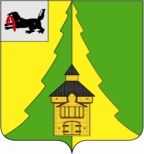 Российская Федерация	Иркутская область		Нижнеилимский муниципальный район	АДМИНИСТРАЦИЯ			ПОСТАНОВЛЕНИЕОт «26» октября  2021г. № 970 	г. Железногорск-Илимский«О внесении изменений в постановление администрации Нижнеилимского муниципальногорайона от 25.09.2020 года № 817 «Об утверждении нормативных затрат,применяемых при расчете объемасубсидии на финансовое  обеспечение выполнениямуниципального задания на оказание муниципальныхуслуг  бюджетных учреждений культуры МО «Нижнеилимский район»В соответствии со статьей 69.2, пунктом 1 статьи 78.1 Бюджетного кодекса Российской Федерации, Положением о бюджетном процессе в муниципальном образовании «Нижнеилимский район», утвержденным решением Думы Нижнеилимского муниципального района от 26 декабря 2019 года № 467, Постановлением администрации Нижнеилимского муниципальное района  «Об утверждении Порядка формирования и финансового обеспечения выполнения муниципального задания на оказание муниципальных услуг (выполнение работ) на территории муниципального образования « Нижнеилимский район» в новой редакции» № 1217 от 21  ноября 2019 года, Постановлением администрации Нижнеилимского муниципальго района «Об утверждении Порядка определения нормативных затрат на оказание муниципальных услуг (выполнении работ) и нормативных затрат на содержание имущества муниципальных бюджетных учреждений культуры Нижнеилимского муниципального района» № 1268 от 02 декабря 2019 года, руководствуясь Уставом муниципального образования «Нижнеилимский район», администрация Нижнеилимского муниципального районаПОСТАНОВЛЯЕТ:Внести в постановление администрации Нижнеилимского муниципального района от 25.09.2020 года № 817 «Об утверждении нормативных затрат, применяемых при расчете объема субсидии на финансовое  обеспечение выполнения муниципального задания на оказание муниципальных услуг бюджетных учреждений культуры МО «Нижнеилимский район» (далее – постановление) следующие изменения:Приложения №1, №2, №3, № 4 к вышеуказанному постановлению  читать в редакции приложений к настоящему постановлению.       2. Пункт 2. постановления администрации Нижнеилимского муниципального района  от 28 июня № 560 «О внесении изменений в постановление администрации Нижнеилимского муниципального района от 25.09.2020 года № 817 «Об утверждении нормативных затрат,применяемых при расчете объема субсидии на финансовое  обеспечение выполнения муниципального задания на оказание муниципальных услуг  бюджетных учреждений культуры МО «Нижнеилимский район» считать утратившим силу. 3. Контроль за исполнением настоящего постановления возложить на заместителя мэра Нижнеилимского муниципального района  по вопросам экономической политике и цифровому развитию Чудинова Е.В.          Мэр  района                                                                 М.С.РомановРассылка: в  дело-2, ОСЭР, О.С.Закирова, МКУ «Сервисцентр»,  МБУК РДК «Горняк», МБУДО «ДШИ»Исп.Ильина Е.П, 3-12-69    Приложение№ 1 к постановлению администрацииНижнеилимского муниципальногорайона  № ___от «___»______2021г.БАЗОВЫЙ НОРМАТИВ ЗАТРАТна единицу оказания муниципальной услуги МБУДО «ДШИ»(наименование муниципального учреждения)на 2021 год           Мэр  района                                                                 М.С.РомановПриложение№ 2 к постановлению администрацииНижнеилимского муниципальногорайона  № ___от «___»______2021г.БАЗОВЫЙ НОРМАТИВ ЗАТРАТ на единицу оказания муниципальной услуги МБУК РДК «Горняк»(наименование муниципального учреждения)на 2021 год          Мэр  района                                                                 М.С.Романов                  Приложение№ 3 к постановлению администрацииНижнеилимского муниципальногорайона  № ___от «___»______2021г.НОРМАТИВНЫЕ ЗАТРАТЫна единицу оказания муниципальной услуги МБУДО «ДШИ»(наименование муниципального учреждения)на 2021 год           Мэр  района                                                                 М.С.РомановПриложение№ 4 к постановлению администрацииНижнеилимского муниципальногорайона  № ___от «___»______2021г.НОРМАТИВНЫЕ ЗАТРАТЫна единицу оказания муниципальной услуги МБУК РДК «Горняк»(наименование муниципального учреждения)на 2021 год          Мэр  района                                                                 М.С.РомановНаименование муниципальной  услугиЕд.изм.Базовый норматив затрат на единицу оказания муниципальной услуги (руб.)Реализация дополнительных предпрофессиональных программ в области искусствЧел/час822,29Реализация дополнительных общеразвивающих программЧел/час827,82Наименование муниципальной  услугиЕд.изм.Базовый норматив затрат на единицу оказания муниципальной услуги (руб.)«Организация и проведение мероприятий»чел.323,64«Организация деятельности клубных формирований и формирований самодеятельного народного творчества»чел.18 567,00«Показ кинофильмов»чел.613,70Наименование муниципальной  услугиЕд.изм.Нормативные затраты на единицу оказания муниципальной услуги (руб.)Реализация дополнительных предпрофессиональных программ в области искусствЧел/час822,29Реализация дополнительных общеразвивающих программЧел/час827,82Наименование муниципальной  услугиЕд.изм.Нормативные затраты на единицу оказания муниципальной услуги (руб.)«Организация и проведение мероприятий»чел.323,64«Организация деятельности клубных формирований и формирований самодеятельного народного творчества»чел.18 567,00«Показ кинофильмов»чел.613,70